RAPPORT DE PROJET FINALPolitique d’attribution d’aide financière aux organismesRAPPORT DE PROJET FINAL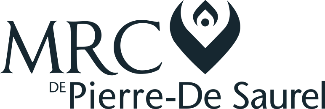 SECTION I    IDENTIFICATION DE L’ORGANISMEIDENTIFICATION DE L’ORGANISMENom de l’organisme demandeur :      Nom de l’organisme demandeur :      Nom de l’organisme demandeur :      Montant de l’aide financière accordée :      Montant de l’aide financière accordée :      Montant total du projet :      Nom du projet :      Nom du projet :      Nom du projet :      Nom du responsable du projet :      Nom du responsable du projet :      Fonction :      Téléphone :      Téléphone :      Courriel :      SECTION II    BILAN DES ACTIVITÉSRappelez brièvement les objectifs du projet : Rappelez brièvement les objectifs du projet : Décrivez l’ensemble des activités réalisées dans le cadre du projet : Décrivez l’ensemble des activités réalisées dans le cadre du projet : Est-il survenu des changements au cours de la réalisation de votre projet (responsable du projet, objectifs, moyens, activités, échéancier de travail, ressources humaines, financement, etc.) ?        Oui        Non Est-il survenu des changements au cours de la réalisation de votre projet (responsable du projet, objectifs, moyens, activités, échéancier de travail, ressources humaines, financement, etc.) ?        Oui        Non Si oui, décrivez les changements apportés à votre projet :      Si oui, décrivez les changements apportés à votre projet :      Faites une évaluation globale des activités et du projet lui-même (en relation avec les résultats visés) : Faites une évaluation globale des activités et du projet lui-même (en relation avec les résultats visés) : Décrivez les principales difficultés rencontrées en indiquant les solutions apportées pour les résoudre (s’il y a lieu) :      Décrivez les principales difficultés rencontrées en indiquant les solutions apportées pour les résoudre (s’il y a lieu) :      Quelles ont été les retombées de votre projet (économiques, sociales, communautaires, etc.)? Quelles ont été les retombées de votre projet (économiques, sociales, communautaires, etc.)? Si vous souhaitez obtenir de l’aide pour remplir le formulaire, veuillez communiquer avec la MRC.Si vous souhaitez obtenir de l’aide pour remplir le formulaire, veuillez communiquer avec la MRC.SECTION III     BILAN BUDGÉTAIRE DU PROJETBILAN BUDGÉTAIRE DU PROJETBILAN BUDGÉTAIRE DU PROJETBILAN BUDGÉTAIRE DU PROJETRevenus Revenus MontantDépensesMontant      $      $      $      $      $      $      $      $      $      $      $      $      $      $      $      $      $      $      $      $      $      $      $      $      $      $      $      $      $      $      $      $      $      $      $      $TotalTotal      $Total      $SECTION IV      COMMENTAIRES GÉNÉRAUXMentionnez toute autre information que vous jugez pertinente pour l’évaluation du projet : Mentionnez toute autre information que vous jugez pertinente pour l’évaluation du projet : SECTION V       SIGNATURE DU RESPONSABLE DU PROJETJe certifie que les renseignements fournis au présent rapport sont véridiques.Je certifie que les renseignements fournis au présent rapport sont véridiques.AIDE-MÉMOIRE Avez-vous signé et daté le présent document ? Avez-vous complété la section III « Bilan budgétaire du projet » ? Avez-vous joint les pièces justificatives liées aux dépenses engagées dans le cadre du projet ?